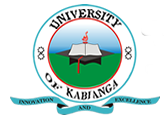 UNIVERSITY OF KABIANGAUNIVERSITY EXAMINATIONS2015/2016 ACADEMIC YEARTHIRD YEAR FIRST SEMESTER EXAMINATIONFOR THE DEGREE OF BACHELOR OF BUSINESS MANAGEMENTCOURSE CODE: BBM 320COURSE TITLE: RISK MANAGEMENTDATE: 10TH DECEMBER, 2015TIME: 9.00 A.M-12.00 P.MInstructions:Answer question ONE and any other THREE questions.QUESTION ONEDiscuss any three objectives of risk analysis. (6 marks)Outline three purposes achieved by recording acceptable risk levels. (6 marks)Explain three methods employed in risk assessment. (6 marks)Using examples, explain the following terms within the context of insurance.Pooling of losses. (2 marks)Indemnification. (1 marks)Principle of Utmost Good Faith. (2 marks)Endorsement and Riders. (2 marks)QUESTION TWOExplain two reasons for regulation of the insurance industry. (4 marks)Explain the following terms used in risk assessment.Risk ranking. (4 marks)Risk comparison. (4 marks)Illustrate the importance of drawing risk dependency models in risk management. (3 marks)QUESTION THREEA contract may exclude or place limitations on the coverage of certain property. Explain any three reasons for exclusions. (6 marks)Describe three techniques used in risk control. (9 marks)QUESTION FOURDiscuss the elements of the fire triangle. (6 marks)Explain two strategies used by organizations to reduce explosion risk. (6 marks)Discuss the principle of Subrogation. (3 marks)QUESTION FIVEExplain the use of risk description tables. (3 marks)Identify and discuss any three headlines included in the risk description tables. (9 marks)Explain the use of hazard indices in risk management. (3 marks)